PROIECTUL DECIZIEI ETAPEI DE ÎNCADRARENr. 6052/SAAA/24.09.2018Ca urmare a solicitării de emitere a acordului de mediu adresate de OMV Petrom SA, cu sediul în municipiul Bucureşti, b-dul Basarabia, nr. 250, bloc trup 4, etaj 4, sector 3, înregistrată la A.P.M. Giurgiu cu nr. 6052 din 03.08.2018, în baza Hotărârii Guvernului nr. 445/2009 privind evaluarea impactului anumitor proiecte publice şi private asupra mediului şi a Ordonanţei de urgenţă a Guvernului nr. 57/2007 privind regimul ariilor naturale protejate, conservarea habitatelor naturale, a florei şi faunei sălbatice, cu modificările şi completările ulterioare, 	A.P.M. Giurgiu decide, ca urmare a consultărilor desfăşurate în cadrul şedinţei Comisiei de Analiză Tehnică din data de 24.09.2018, că proiectul „Lucrări de remediere și reabilitare aferente sondei 332 Cartojani” propus a fi realizat în comuna Roata de Jos, jud. Giurgiu, nu se supune evaluării impactului asupra mediului şi nu se supune evaluării adecvate. Justificarea prezentei decizii: I. Motivele care au stat la baza luării deciziei etapei de încadrare în procedura de evaluare a impactului asupra mediului sunt următoarele:proiectul se încadrează în prevederile Hotărârii Guvernului nr. 445/2009, anexa nr. 2, pct. 13, lit.a);1. Caracteristicile proiectului:mărimea proiectului: proiectul „Lucrări de remediere si reabilitare  amplasament sonda 332 Cartojani” are ca obiect realizarea lucrărilor de remediere si reabilitare a amplasamentului aferent sondei 332 Cartojani.terenul aferent sondei are următoarele coordonate in sistemul de proiecție STEREO 70 - conform planului de amplasament si delimitare a corpului de proprietate: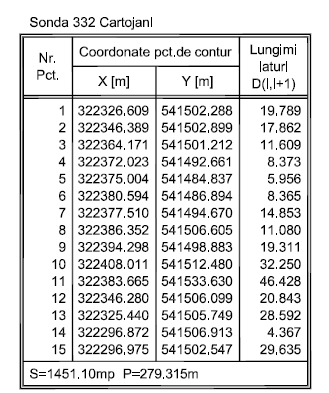 Principalele activități care se vor desfășura pe amplasamentul indicat sunt:- predarea amplasamentului;- organizarea șantierului;- lucrări de remediere / reabilitare teren;- închiderea șantierului.Total volum de sol contaminat: 338 [mc].Încarcare și transport  sol contaminat în amestec cu pietris cu mijloace de transport autorizate catre stațiile de bioremediere OMV Petrom S.A. sau ale altor operatori economici autorizați în acest sens.La finalizare lucrărilor de excavare se vor preleva probe de sol iar rezultatele analizelor vor fi transmise către APM Giurgiu.alimentarea cu apă potabilă pe perioada lucrărilor de dezafectare va fi asigurată din PET- uri.cumularea cu alte proiecte – nu este cazul;utilizarea resurselor naturale – nu este cazul:producţia de deşeuri – deşeurile rezultate în etapa de realizare a proiectului vor fi colectate pe categorii, și predate firmelor autorizate;emisiile poluante, inclusiv zgomotul şi alte surse de disconfort – lucrările şi măsurile prevăzute în proiect nu vor afecta semnificativ factorii de mediu: aer, apă, sol/subsol, biodiversitate, aşezări umane; riscul de accident – prin soluţiile constructive adoptate şi un management corespunzător proiectul nu va implica riscuri majore pentru sănătatea umană şi mediu.2. Localizarea proiectelor:2.1. utilizarea existentă a terenului: terenul pe care se derulează proiectul este amplasat în extravilanul localităţii Roata de Jos, proprietate OMV Petrom SA;2.2. relativa abundenţă a resurselor naturale din zonă, calitatea şi capacitatea regenerativă a acestora – nu este cazul;2.3. capacitatea de absorbţie a mediului, cu atenţie deosebită pentru:zonele umede – obiectivul nu este amplasat în zone umede;zonele costiere – obiectivul nu este amplasat în zone costiere;zonele montane şi cele împădurite – obiectivul nu este amplasat în zone montane; ariile clasificate sau zonele protejate prin legislaţia în vigoare:nu este cazul;zonele de protecţie specială, mai ales cele desemnate prin Ordonanţa de urgenţă a Guvernului nr. 57/2007 privind regimul ariilor naturale protejate, conservarea habitatelor naturale, a florei şi faunei sălbatice, cu modificările şi completările ulterioare, zonele prevăzute prin Legea nr. 5/2000 privind aprobarea Planului de amenajare a teritoriului naţional – Secţiunea a III- a – zone protejate, zonele de protecţie instituite conform prevederilor Legii apelor nr. 107/1996, cu modificările şi completările ulterioare şi Hotărârea Guvernului nr. 930/2005 pentru aprobarea Normelor speciale privind caracterul şi mărimea zonelor de protecţie sanitară şi hidrogeologică; ariile în care standardele de calitate a mediului stabilite de legislaţie au fost deja depăşite – nu au fost înregistrate astfel de situaţii; ariile dens populate – nu este cazul; peisajele cu semnificaţie istorică, culturală şi arheologică – nu este cazul.3. Caracteristicile impactului potenţial:extinderea impactului: aria geografică şi numărul persoanelor afectate – nu este cazul;natura transfrontieră a impactului – nu este cazul;mărimea şi complexitatea impactului – impact relativ redus şi local, pe perioada execuţiei proiectului; probabilitatea impactului – impact cu probabilitate redusă pe parcursul realizării investiţiei, deoarece lucrările prevăzute de proiect nu vor afecta semnificativ factorii de mediu aer, apă, sol/subsol, aşezări umane, biodiversitate;durata, frecvenţa şi reversibilitatea impactului – impact cu durată, frecvenţă şi reversibilitate reduse, datorită naturii proiectului şi măsurilor prevăzute de acesta;II. Motivele care au stat la baza luării deciziei etapei de încadrare în procedura de evaluare adecvată - nu este cazul, conform deciziei etapei de evaluare iniţială nr. 6052/14.08.2018, proiectul nu intră sub incidența art. 28 din Ordonanţa de Urgenţă a Guvernului nr. 57/2007 privind regimul ariilor naturale protejate, conservarea habitatelor naturale, a florei şi faunei sălbatice, cu modificările şi completările ulterioare, amplasamentul acestuia fiind situat în Roata de Jos. Pe parcursul derulării procedurii publicul interesat de proiectul propus a fost informat despre  solicitarea acordului de mediu şi decizia etapei de încadrare, după cum urmează: Condiţiile de realizare a proiectului: Măsuri pentru protejarea factorului de mediu „ AER”:se vor lua măsuri de reducere a nivelului de praf pe durata dezafectării;procesele tehnologice (cazul umpluturilor de pământ) vor fi reduse în perioade cu vânt puternic;folosirea utilajelor şi camioanelor prevăzute cu sisteme performante de reţinere a poluanţilor în atmosferă;se vor respecta standardele de calitate a aerului ambiental în orice condiţii atmosferice.Măsuri pentru protejarea factorului de mediu „ APĂ”:se interzice evacuarea de ape uzate în cursurile de suprafaţă sau în subteran;se vor respecta prevederile H.G. nr. 188/2002 pentru aprobarea unor norme privind condiţiile de descărcare în mediul acvatic al apelor uzate, modificată şi completată prin H.G. nr. 352/2005 şi H.G. nr. 210/2007Măsuri pentru protejarea factorului de mediu „SOL, SUBSOL, APE SUBTERANE”:evitarea impurificării solului cu produse petroliere;se va asigura încheierea unui contract ferm pentru eliminarea deşeurilor, cu firme autorizate;colectarea selectivă a deşeurilor şi preluarea lor de către firme autorizate;se interzice depozitarea deşeurilor pe amplasamente neautorizate.deşeurile vor fi depozitate controlat, în funcţie de tipul acestora, pe suprafeţe betonate, până la evacuare;deşeurile generate pe amplasament în timpul realizării investiţiei sunt: pământ contaminat – cod 170503* - 338 mc;deșeuri municipale amestecate – cod 200301;deșeurile mai sus menționate se vor colecta controlat, pe categorii şi vor fi gestionate de unităţi abilitate;este interzisă incinerarea deşeurilor şi evacuarea acestora direct pe sol, în cursurile de suprafaţă, în subteran şi în sistemele de canalizare;se vor respecta prevederile Legii 211/2011 privind regimul deşeurilor;evitarea impurificării solului cu produse petroliere;se va asigura încheierea unui contract ferm pentru eliminarea deşeurilor, cu firme autorizate;colectarea selectivă a deşeurilor şi preluarea lor de către firme autorizate;se interzice depozitarea deşeurilor pe amplasamente neautorizate.Măsuri pentru protecţia împotriva zgomotuluizgomotul produs din activitatea utilajelor excavare, de transport a deşeurilor,vor fi reduse;în jurul obiectivului nu sunt clădirise vor respecta prevederile STAS 10009-88 privind protecția împotriva zgomotului și vibrațiilor și se va avea în vedere să nu producă care ar putea afecta vecinătățileAlte condiții:respectarea legislaţiei de mediu în vigoare şi a actelor normative ce vor apărea ulterior eliberării prezentei;respectarea condiţiilor impuse prin actele de reglementare obţinute de la celelalte instituţii abilitate;să permită accesul reprezentanţilor autorităţii de mediu în incinta obiectivului şi să pună la dispoziţia acestora toate documentele clarificatoare privind protecţia mediului;se interzice evacuarea apelor uzate în cursurile de suprafaţă şi în subteran;lucrări necesare privind organizarea de şantier:     se va stabili necesarul de deplasare de personal, material și utilaje pentru executarea lucrărilor de remediere si reabilitare a terenului.se vor trasa limitele amplasamentului și se va semnaliza șantierul corespunzător cu normele în vigoare pentru ca nicio persoană străină să nu aibă acces în zona lucrărilor de remediere / reabilitare. Se va monta panoul de identificarea investitiei și se va realiza împrejmuirea amplasamentului.se vor amenaja construcțiile necesare pentru asigurarea utilităților personalului din șantier: barăci, grupuri sanitare etc.se vor amenaja construcțiile și instalațiile aferente pentru deservirea lucrărilor : magazii, zone de staționare a utilajelor, zone separate de depozitare pentru solul curat excavat, deșeuri menajere, deșeuri contaminate și deșeuri necontaminate, etc.se va îndepărta vegetația spontană existentă pe amplasament prin cosire, pentru a se putea identifica amplasarea elementelor ce urmeaza a fi remediate si evacuate din amplasament.lucrările de excavare si apoi umplere, se vor executa în interiorul perimetrului aferent investiţiei, fără a afecta zonele învecinate;la finalizarea lucrărilor se vor reface spaţiile afectate şi temporar ocupate în etapa de organizare de şantier;la finalizarea lucrărilor de excavare se vor preleva probe de sol iar rezultatele analizelor vor fi transmise către APM Giurgiu;după finalizarea lucrărilor de execuţie se vor lua măsuri pentru redarea în folosinţă a terenului pe care a fost organizarea de şantier şi a spaţiilor afectate temporar;deşeurile generate pe amplasament în timpul derulării proiectului se vor colecta controlat, pe categorii şi vor fi evacuate prin firme autorizate în valorificarea/ eliminarea acestora;este interzisă incinerarea deşeurilor şi evacuarea acestora direct pe sol, în cursurile de suprafaţă, în subteran şi în sistemele de canalizare;se vor lua măsuri astfel încât pe perioada de execuţie a lucrărilor să nu se producă zgomote şi disconfort care ar putea afecta vecinătăţile;se vor respecta prevederile Ord. nr. 119/2014 pentru aprobarea Normelor de igiena si sanatate publica privind mediul de viată al populației;supravegherea executării lucrărilor în vederea respectării proiectului de execuţie;anunţarea A.P.M. Giurgiu când apar elemente noi neprecizate în documentaţie în vederea revizuirii prezentului act;anunţarea A.P.M. Giurgiu în maxim două ore în cazul când apar situaţii deosebite care ar putea să afecteze mediul înconjurător;respectarea prevederilor H.G. nr. 1061/2008 privind transportul deşeurilor periculoase şi nepericuloase pe teritoriul României;la finalizarea proiectului se va anunţa Garda Naţională de Mediu – Serviciul Comisariatul Judeţean Giurgiu în vederea efectuării unui control de specialitate pentru verificarea respectării condiţiilor din decizia etapei de încadrare, conform prevederilor art. 49, alin. (3) din Ord. 135/2010;în cazul în care proiectul suferă modificări, titularul este obligat să notifice în scris autoritatea publică pentru protecţia mediului emitentă asupra acestor modificări.Menţiuni despre procedura de contestare administrativă şi contencios administrativ  “Orice persoană care face parte din publicul interesat şi care se consideră vătămată într-un drept al său ori într-un interes legitim se poate adresa instanţei de contencios administrativ competente pentru a ataca, din punct de vedere procedural sau substanţial, actele, deciziile sau omisiunile autorităţii publice competente care fac obiectul participării publicului, inclusiv aprobarea de dezvoltare, potrivit prevederilor Legii contenciosului administrativ nr. 554/2004, cu modificările şi completările ulterioare.Se poate adresa instanţei de contencios administrativ competente şi orice organizaţie neguvernamentală care îndeplineşte cerinţele prevăzute la art. 2 lit. e) din H.G. nr. 445/2009, considerându-se că acestea sunt vătămate într-un drept al lor sau într-un interes legitim.Actele sau omisiunile autorităţii publice competente care fac obiectul participării publicului se atacă odată cu decizia etapei de încadrare, respectiv cu aprobarea de dezvoltare sau, după caz, cu decizia de respingere a solicitării aprobării de dezvoltare.Înainte de a se adresa instanţei de contencios administrativ competente, persoanele prevăzute la art. 24 din H.G. nr. 445/2009 au obligaţia să solicite autorităţii publice emitente a deciziei menţionate la art. 24 alin. (3) sau autorităţii ierarhic superioare revocarea, în tot sau în parte, a respectivei decizii. Solicitarea trebuie înregistrată în termen de 30 de zile de la data aducerii la cunoştinţa publicului a deciziei.Autoritatea publică emitentă are obligaţia de a răspunde la plângerea prealabilă prevăzută la alin. (1) în termen de 30 zile de la data înregistrării acestei la acea autoritate.Procedura de soluţionare a plângerii prealabile prevăzute la alin. (1) şi (2) este gratuită şi trebuie să fie echitabilă, rapidă şi corectă”.Suprafața de excavare în zona forajului P2: 36.00[mp] – adâncime de excavare 0.50[m] - rezulta un volum de sol contaminat de Vs= 36.00[mp] x 0.5[m] = 18[mc]. Suprafața de excavare în zona forajului P5: 100.00[mp] – adâncime de excavare 0.80[m] - rezulta un volum de sol contaminat de Vs= 100.00[mp] x 0.80[m] = 80[mc].Suprafața de excavare în zona forajului P3: 100.00[mp] – adâncime de excavare 0.80[m] - rezulta un volum de sol contaminat de Vs= 100.00[mp] x 0.80[m] = 80[mc].Umplerea excavației și aducerea terenului amplasamentului cât mai aproape de starea naturală se face până la cotele terenurilor învecinate. Umplerea se va realiza cu solul nepoluat din digul de pământ, in completare sol bioremediat provenit de la stațiile de bioremediere OMV Petrom SA, sau ale altor operatori economici autorizați, sau cu sol curat furnizat din surse autorizate în acest sens. Ultimii 15 cm cu sol curat furnizat din surse autorizate în acest sens. Solul curat utilizat pentru umplutură trebuie să aibă categoria similară cu cea a solului învecinat amplasamentului.Etapa din procedura de reglementareA.P.M. GiurgiuSC OMV Petrom SA–  titular proiect –Participări ale publicului în procedura derulatăSolicitare acord de mediuAfişare pe pagina web în data de 13.08.2018publicare în ziarul „Adevărul” din data de 05.09.2018;afişare la sediul Primăriei comunei Roata de Jos –05.09.2018Nu s-au înregistrat contestaţii din partea publicului şi nu s-au înregistrat solicitări privind consultarea documentaţiei.